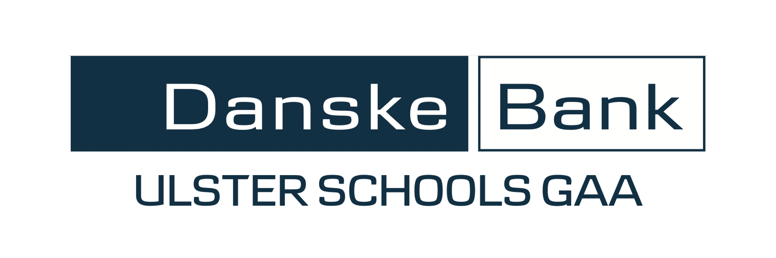 CRUINNIÚ CINN BLIANA 2022/23ANNUAL GENERAL MEETING 2022/23AINMNIÚCHÁIN(Please confirm in advance that your nominee(s) is available and willing to serve if appointed)Delegates to All-Ireland Convention (8):NB.Bye-law 8 states that one of the functions of the AGM is to elect the 6 officerships above and an Honorary President;Bye-law 4 (iii) states that “the committee of Scoileanna Uladh shall also consist of “not more than 13 Competition Coordinators”; these 13 will be co-opted as members of the incoming committee.If you would be willing to volunteer as a competition coordinator, please contact Niall Muldoon or Seamus Woods.SIGNED:	___________________________________	(Head of PE/Gaelic games)SCHOOL:	___________________________________Returns should be made by 9ú Bealtaine 2022 via email toniall.muldoon.ulster@gaa.ie AND seamusjwoods@gmail.com 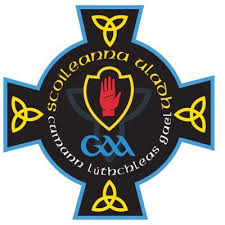 CLG SCOILEANNA ULADH ULSTER SCHOOLS GAAPOST(Position)AG DUL AS OIFIG(Outgoing)AINMNUÍCHÁN(Nomination)Leas-Chathaoirleach(Vice Chairperson)Paddy LindenLeas-Rúnaí(Assistant Secretary)Martin McConnellCisteoirí(Treasurer x2)Sean McGourtyDavid TreanorOifigeach Caidreamh Poiblí(Public Relations Officer)Raff GattIT Faisnéise(IT Officer)Mark GroganIonadaí Comhairle Uladh(Ulster Council Rep)Garrett CoyleUachtarán Oinigh(Honourary President)Paraic Duffy